 	В целях реализации подпункта 1.2. пункта 1 Указа Губернатора Красноярского края от 25.10.2022 № 317-уг «О социально-экономических мерах поддержки лиц, принимающих участие в специальной военной операции, и членов их семей», руководствуясь статьями 9, 65 Федерального закона от 29.12.2012 № 273-ФЗ «Об образовании в Российской Федерации», статьями 16, 20 Федерального закона от 06.10.2003 N 131-ФЗ «Об общих принципах организации местного самоуправления в Российской Федерации», Уставом города Сосновоборска, 	ПОСТАНОВЛЯЮ:1. Внести следующие изменения в постановление администрации города от 27.08.2019 № 1325 «Об утверждении положения о порядке  установления, взимания и использования родительской платы за присмотр и уход за детьми в образовательных организациях, реализующих образовательные программы дошкольного образования» (в редакции от 24.09.2019 г. № 1511, от 31.03.2020 № 461, от 02.02.2021 № 143) (далее  - постановление):1.1. Пункт 4 приложения к постановлению изложить в редакции согласно приложению к настоящему постановлению. 2. Постановление вступает в силу в день, следующий за днем официального опубликования в городской газете «Рабочий» и  распространяется на правоотношения, возникшие с 01.11.2022 г.Глава города Сосновоборска                                                             А.С. КудрявцевИзменения в раздел 4 приложения к постановлению администрации города от 27.08.2019 № 1325 «Об утверждении положения о порядке  установления, взимания и использования родительской платы за присмотр и уход за детьми в образовательных организациях, реализующих образовательные программы дошкольного образования» (в редакции от 24.09.2019 г. № 1511, от 31.03.2020 № 461, от 02.02.2021 № 143)(далее – постановление)«4. Случаи, когда родительская плата не взимается4.1. Родительская плата не взимается:- за присмотр и уход за детьми-инвалидами;- за присмотр и уход за детьми-сиротами и детьми, оставшимися без попечения родителей;- за присмотр и уход за  детьми с туберкулезной интоксикацией;-  за присмотр и уход за детьми из семей лиц, принимающих участие в специальной военной операции (далее - участники специальной военной операции).4.2. Основанием для освобождения родителей (законных представителей) от родительской платы является предоставление родителями (законными представителями) в образовательную организацию следующих документов:4.2.1. Родителями (законными представителями) детей-инвалидов:а) паспорта родителя (законного представителя);б) заявление об освобождении от платы, взимаемой за присмотр и уход за детьми, осваивающими образовательные программы дошкольного образования в муниципальных образовательных организациях, осуществляющих деятельность на территории Красноярского края (согласно прилагаемой форме);в) свидетельства о рождении ребенка-инвалида (оригинала и копии);г) справки, подтверждающей факт установления инвалидности, выдаваемой федеральными государственными учреждениями медико-социальной экспертизы (оригинала и копии);д) документа, подтверждающего полномочия законного представителя (оригинала и копии) - для опекунов, попечителей.4.2.2. Законными представителями  детей-сирот и детей, оставшихся без попечения родителей:а) паспорта законного представителя;б) заявление об освобождении от платы, взимаемой за присмотр и уход за детьми, осваивающими образовательные программы дошкольного образования в муниципальных образовательных организациях, осуществляющих деятельность на территории Красноярского края;в) свидетельства о рождении ребенка (оригинала и копии);г) документа, подтверждающего полномочия законного представителя (оригинала и копии) - для опекунов, попечителей.4.2.3. Родителями (законными представителями) детей с туберкулезной интоксикацией:а) паспорта родителя (законного представителя);б) заявление об освобождении от платы, взимаемой за присмотр и уход за детьми, осваивающими образовательные программы дошкольного образования в муниципальных образовательных организациях, осуществляющих деятельность на территории Красноярского края;в) свидетельства о рождении ребенка (оригинала и копии);г) заключения учреждения здравоохранения о наличии у ребенка туберкулезной интоксикации;д) документа, подтверждающего полномочия законного представителя (оригинала и копии) - для опекунов, попечителей.4.2.4. Родитель (усыновитель) – участник специальной военной операции; супруг (супруга) родителя (усыновителя) – участника специальной военной операции; представитель по доверенности родителя (усыновителя), супруга (супруги) родителя (усыновителя) - участника специальной военной операции:  а) заявление об освобождении от платы, взимаемой за присмотр и уход за детьми, осваивающими образовательные программы дошкольного образования в муниципальных образовательных организациях, осуществляющих деятельность на территории Красноярского края; б) копия паспорта гражданина Российской Федерации или иного документа, удостоверяющего личность заявителя (в том числе, выданного компетентным органом иностранного государства, представляется вместе с его нотариально удостоверенным переводом на русский язык);в) копия паспорта гражданина Российской Федерации или иного документа, удостоверяющего личность родителя (усыновителя) ребенка 
из семьи лица, принимающего участие в специальной военной операции (представляется в случае обращения с документами родителя (усыновителя) ребенка из семьи лица, принимающего участие в специальной военной операции, уполномоченного представителя родителя (усыновителя) ребенка, из семьи лица, принимающего участие в специальной военной операции);г) копия документа, удостоверяющего личность уполномоченного представителя и копия доверенности, подтверждающая полномочия уполномоченного представителя на осуществление действий от имени заявителя (представляется в случае обращения с документами уполномоченным представителем);д) копия свидетельства о заключении брака (копия свидетельства 
о заключении брака, выданного компетентным органом иностранного государства, представляется вместе с его нотариально удостоверенным переводом на русский язык; копия свидетельства о заключении брака, выданного органами записи актов гражданского состояния или консульскими учреждениями Российской Федерации, представляется по собственной инициативе);е) копия страхового свидетельства обязательного пенсионного страхования или иного документа, подтверждающего регистрацию ребенка, из семьи лица, принимающего участие в специальной военной операции, в системе индивидуального (персонифицированного) учета и содержащего сведения о страховом номере индивидуального лицевого счета, при его наличии (представляется по собственной инициативе);ж) копия свидетельства о рождении (об усыновлении (удочерении) ребенка из семьи лица, принимающего участие в специальной военной операции (представляется в случае обращения с документами родителя (усыновителя) ребенка из семьи лица, принимающего участие в специальной военной операции, уполномоченного представителя родителя (усыновителя) ребенка из семьи лица, принимающего участие в специальной военной операции, для подтверждения правового статуса  родителя (усыновителя) ребенка из семьи лица, принимающего участие в специальной военной операции) (копия свидетельства о рождении ребенка из семьи лица, принимающего участие в специальной военной операции, выданного компетентным органом иностранного государства, представляется вместе с его нотариально удостоверенным переводом на русский язык; копия свидетельства о рождении ребенка из семьи лица, принимающего участие в специальной военной операции), выданного органами записи актов гражданского состояния или консульскими учреждениями Российской Федерации, представляется по собственной инициативе);3)  оригинал  документа (справки) военного комиссариата Красноярского края, подтверждающего участие обоих или одного из родителей (усыновителей) или единственного родителя (усыновителя) ребенка в специальной военной операции.4.3. На основании заявления и представленных документов, указанных в подпунктах 4.2.1-4.2.4 настоящего Порядка, руководитель образовательной организации в день предоставления полного пакета документов издает приказ о посещении ребенком образовательной организации без взимания родительской платы.При необходимости рассмотрение заявления и предоставленного пакета документов, а также принятие решения может осуществляться в срок не более 3 рабочих дней.4.4. Родительская плата не взимается на период действия оснований, указанных в пунктах 4.2.1.-4.2.4. настоящего Порядка, подтвержденных соответствующими документами.О прекращении или изменении оснований, когда родительская плата не взимается, родители (законные представители) обязаны уведомить об этом образовательную организацию в течение 10 рабочих дней со дня их прекращения или изменения.4.5. Способы направления заявления и прилагаемого к нему пакета документов в образовательную организацию:а) на бумажном носителе лично;б) посредством почтового отправления с уведомлением о вручении 
и описью вложения;в) в форме электронных документов (пакета электронных документов) 
на адрес электронной почты образовательной организации;г) через личный кабинет заявителя в федеральной государственной информационной системе «Единый портал государственных и муниципальных услуг (функций);д) через краевой портал государственных и муниципальных услуг.4.6. Решение утверждается приказом образовательной организации и может быть следующим:1) о предоставлении меры социальной поддержки; 2) об отказе в предоставлении меры социальной поддержки.4.7. Основания для принятия решения об отказе в предоставлении меры социальной поддержки:1) ребенок не является членом семьи лица, принимающего участие 
в специальной военной операции;2) непредставление или представление не в полном объеме документов (за исключением документов, представляемых по собственной инициативе);3) представление документов, содержащих недостоверные сведения.4.8.  Срок направления уведомления заявителю о принятом решении (не более 3 рабочих дней), способы направления уведомления заявителю о принятом решении – способом, указанным заявителем   в заявлении о предоставлении меры социальной поддержки.4.9.   Основания прекращения предоставления меры социальной поддержки: а) письменный отказ заявителя (уполномоченного представителя) 
от предоставления меры социальной поддержки;б) прекращение обстоятельств, являющихся основаниями 
для предоставления меры социальной поддержки;в) смерть лица, которому предоставляется мера социальной поддержки; г) помещение лица, которому предоставляется мера социальной поддержки, на полное государственное обеспечение.4.10. Срок направления уведомления заявителю о прекращении предоставления меры социальной поддержки - не более 3 рабочих дней; способы направления уведомления заявителю о принятом решении – способом, указанными заявителем в заявлении о предоставлении меры социальной поддержки.4.11. За несвоевременное уведомление (неуведомление) образовательной организации  о прекращении обстоятельств, являющихся основаниями для предоставления меры социальной поддержки, заявитель несет  предусмотренную законодательством РФ ответственность.Форма заявления6. Уведомление о предоставлении или об отказе меры поддержки прошу направить (указать):7. Уведомление о принятом решении о предоставлении меры поддержки прошу направить (указать):---------------------------------------------------------------------------                               Линия отрываРасписка-уведомлениеЗаявление и документы гражданина _________________________________________Регистрационный номер заявления __________________________________________Документы в количестве _____________ штук на ______________ листах принял:Дата ____________ФИО специалиста ___________________ Подпись специалиста __________________--------------------------------<1> Заполняется в случаях, если заявителем является родитель (иной законный представитель) воспитанника.<2> Заполняется в случаях, если заявителем является уполномоченный родителем (законным представителем) воспитанника на основании доверенности представитель.».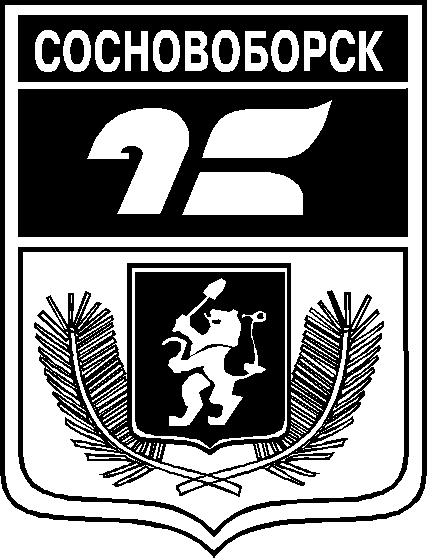 АДМИНИСТРАЦИЯ ГОРОДА СОСНОВОБОРСКАПОСТАНОВЛЕНИЕ_________ 2022 год                                                                                                             № ____АДМИНИСТРАЦИЯ ГОРОДА СОСНОВОБОРСКАПОСТАНОВЛЕНИЕ_________ 2022 год                                                                                                             № ____АДМИНИСТРАЦИЯ ГОРОДА СОСНОВОБОРСКАПОСТАНОВЛЕНИЕ_________ 2022 год                                                                                                             № ____Приложение  к постановлению администрации города Сосновоборска от  ___________ №___Руководителю учреждения_____________________________________________________________________________________________________________________(фамилия, имя, отчество (последнее при наличии) заявителя)Заявление об освобождении от платы, взимаемой за присмотр и уход за детьми, осваивающими образовательные программы дошкольного образования в муниципальных образовательных организациях, осуществляющих деятельность на территории Красноярского краяЗаявление об освобождении от платы, взимаемой за присмотр и уход за детьми, осваивающими образовательные программы дошкольного образования в муниципальных образовательных организациях, осуществляющих деятельность на территории Красноярского края          В соответствии с подпунктом 1.2. Указа Губернатора Красноярского края от 25.10.2022 № 317-уг «О социально-экономических мерах поддержки лиц, принимающих участие в специальной военной операции, и членов их семей» прошу освободить меня  от платы, взимаемой за присмотр и уход за детьми, осваивающими образовательные программы дошкольного образования в муниципальных образовательных организациях, осуществляющих деятельность на территории Красноярского края, как члена семьи лица, принимающего участие в специальной военной операции.________________________________________________________________________(указать иное основание: за присмотр и уход за детьми-инвалидами; - за присмотр и уход за детьми-сиротами и детьми, оставшимися без попечения родителей;- за присмотр и уход за  детьми с туберкулезной интоксикацией)1. Сведения о воспитаннике:          В соответствии с подпунктом 1.2. Указа Губернатора Красноярского края от 25.10.2022 № 317-уг «О социально-экономических мерах поддержки лиц, принимающих участие в специальной военной операции, и членов их семей» прошу освободить меня  от платы, взимаемой за присмотр и уход за детьми, осваивающими образовательные программы дошкольного образования в муниципальных образовательных организациях, осуществляющих деятельность на территории Красноярского края, как члена семьи лица, принимающего участие в специальной военной операции.________________________________________________________________________(указать иное основание: за присмотр и уход за детьми-инвалидами; - за присмотр и уход за детьми-сиротами и детьми, оставшимися без попечения родителей;- за присмотр и уход за  детьми с туберкулезной интоксикацией)1. Сведения о воспитаннике:_________________________________________________________________________(фамилия, имя, отчество (последнее при наличии), фамилия, которая была у воспитанника при рождении)_________________________________________________________________________(фамилия, имя, отчество (последнее при наличии), фамилия, которая была у воспитанника при рождении)_________________________________________________________________________(дата рождения)_________________________________________________________________________(дата рождения)_________________________________________________________________________(место рождения)_________________________________________________________________________(место рождения)_________________________________________________________________________(пол)_________________________________________________________________________(пол)_________________________________________________________________________(гражданство)_________________________________________________________________________(гражданство)_________________________________________________________________________(адрес постоянного места жительства, номер телефона)_________________________________________________________________________(адрес постоянного места жительства, номер телефона)_________________________________________________________________________(адрес электронной почты (при наличии)_________________________________________________________________________(адрес электронной почты (при наличии)_________________________________________________________________________(наименование документа, удостоверяющего личность, серия и номер документа, дата выдачи, наименование выдавшего органа)_________________________________________________________________________(наименование документа, удостоверяющего личность, серия и номер документа, дата выдачи, наименование выдавшего органа)_________________________________________________________________________(группа)_________________________________________________________________________(группа)_________________________________________________________________________(наименование муниципальной образовательной организации, реализующей программы дошкольного образования)_________________________________________________________________________(наименование муниципальной образовательной организации, реализующей программы дошкольного образования)2. Сведения о родителе (ином законном представителе) воспитанника:2. Сведения о родителе (ином законном представителе) воспитанника:_________________________________________________________________________(фамилия, имя, отчество (последнее при наличии)_________________________________________________________________________(фамилия, имя, отчество (последнее при наличии)_________________________________________________________________________(дата рождения)_________________________________________________________________________(дата рождения)_________________________________________________________________________(адрес постоянного места жительства, номер телефона)_________________________________________________________________________(адрес постоянного места жительства, номер телефона)_________________________________________________________________________(адрес электронной почты (при наличии)_________________________________________________________________________(адрес электронной почты (при наличии)________________________________________________________________________.(наименование документа, удостоверяющего личность, серия и номер документа, дата выдачи, наименование выдавшего органа) <1>________________________________________________________________________.(наименование документа, удостоверяющего личность, серия и номер документа, дата выдачи, наименование выдавшего органа) <1>3. Сведения о представителе по доверенности:3. Сведения о представителе по доверенности:_________________________________________________________________________(фамилия, имя, отчество (последнее при наличии)_________________________________________________________________________(фамилия, имя, отчество (последнее при наличии)_________________________________________________________________________(дата рождения)_________________________________________________________________________(дата рождения)_________________________________________________________________________(адрес постоянного места жительства, номер телефона)_________________________________________________________________________(адрес постоянного места жительства, номер телефона)________________________________________________________________________.(наименование документа, удостоверяющего личность, серия и номер документа, дата выдачи, наименование выдавшего органа)_________________________________________________________________________(наименование документа, подтверждающего полномочия представителя по доверенности, номер документа, дата выдачи, наименование выдавшего органа) <2>________________________________________________________________________.(наименование документа, удостоверяющего личность, серия и номер документа, дата выдачи, наименование выдавшего органа)_________________________________________________________________________(наименование документа, подтверждающего полномочия представителя по доверенности, номер документа, дата выдачи, наименование выдавшего органа) <2>4. Уведомление о принятом решении об отказе в приеме к рассмотрению документов прошу направить (указать):4. Уведомление о принятом решении об отказе в приеме к рассмотрению документов прошу направить (указать):по адресу электронной почты:в личный кабинет на Едином портале государственных и муниципальных услуг (функций):в личный кабинет на краевом портале государственных и муниципальных услуг (функций):по почтовому адресу:по адресу электронной почты:в личный кабинет на Едином портале государственных и муниципальных услуг (функций):в личный кабинет на краевом портале государственных и муниципальных услуг (функций):по почтовому адресу:по почтовому адресу:по почтовому адресу:по почтовому адресу:по почтовому адресу:по адресу электронной почты:по адресу электронной почты:по адресу электронной почты:по адресу электронной почты:по адресу электронной почты:в личный кабинет на Едином портале государственных и муниципальных услуг (функций):в личный кабинет на Едином портале государственных и муниципальных услуг (функций):в личный кабинет на Едином портале государственных и муниципальных услуг (функций):в личный кабинет на Едином портале государственных и муниципальных услуг (функций):в личный кабинет на Едином портале государственных и муниципальных услуг (функций):в личный кабинет на краевом портале государственных и муниципальных услуг (функций):в личный кабинет на краевом портале государственных и муниципальных услуг (функций):в личный кабинет на краевом портале государственных и муниципальных услуг (функций):в личный кабинет на краевом портале государственных и муниципальных услуг (функций):в личный кабинет на краевом портале государственных и муниципальных услуг (функций):         При прекращении обстоятельств, являющихся основаниями для предоставления данной меры социальной поддержки, в срок, не позднее чем в 10 рабочих дней, обязуюсь письменно информировать Вас.С положением о порядке  установления, взимания и использования родительской платы за присмотр и уход за детьми в образовательных организациях, реализующих образовательные программы дошкольного образования, ознакомлен (а).         Я, __________________________________________________________________,(фамилия, имя, отчество (последнее при наличии) заявителя)руководствуясь статьей 9 Федерального закона от 27.07.2006 N 152-ФЗ «О персональных данных», выражаю согласие на обработку персональных данных, указанных в настоящем заявлении, а также в документах, представленных с настоящим заявлением.        К заявлению прилагаются документы (копии документов) на ____________ листах.         При прекращении обстоятельств, являющихся основаниями для предоставления данной меры социальной поддержки, в срок, не позднее чем в 10 рабочих дней, обязуюсь письменно информировать Вас.С положением о порядке  установления, взимания и использования родительской платы за присмотр и уход за детьми в образовательных организациях, реализующих образовательные программы дошкольного образования, ознакомлен (а).         Я, __________________________________________________________________,(фамилия, имя, отчество (последнее при наличии) заявителя)руководствуясь статьей 9 Федерального закона от 27.07.2006 N 152-ФЗ «О персональных данных», выражаю согласие на обработку персональных данных, указанных в настоящем заявлении, а также в документах, представленных с настоящим заявлением.        К заявлению прилагаются документы (копии документов) на ____________ листах.         При прекращении обстоятельств, являющихся основаниями для предоставления данной меры социальной поддержки, в срок, не позднее чем в 10 рабочих дней, обязуюсь письменно информировать Вас.С положением о порядке  установления, взимания и использования родительской платы за присмотр и уход за детьми в образовательных организациях, реализующих образовательные программы дошкольного образования, ознакомлен (а).         Я, __________________________________________________________________,(фамилия, имя, отчество (последнее при наличии) заявителя)руководствуясь статьей 9 Федерального закона от 27.07.2006 N 152-ФЗ «О персональных данных», выражаю согласие на обработку персональных данных, указанных в настоящем заявлении, а также в документах, представленных с настоящим заявлением.        К заявлению прилагаются документы (копии документов) на ____________ листах."__" __________ 20__ года_________________/___________________________________/__________________(подпись)(расшифровка)